Malelouve des terres à brumeQuestions de compréhension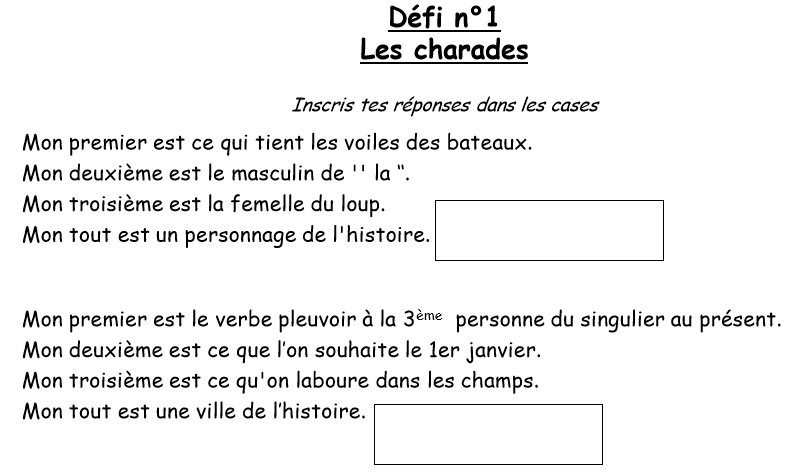 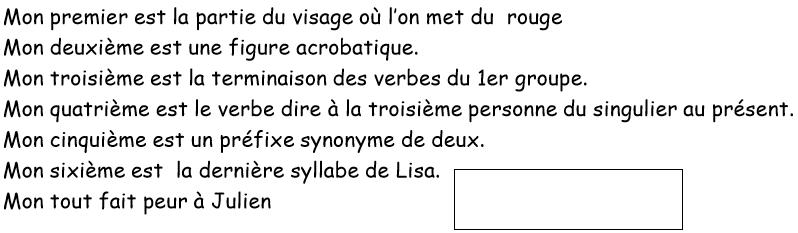 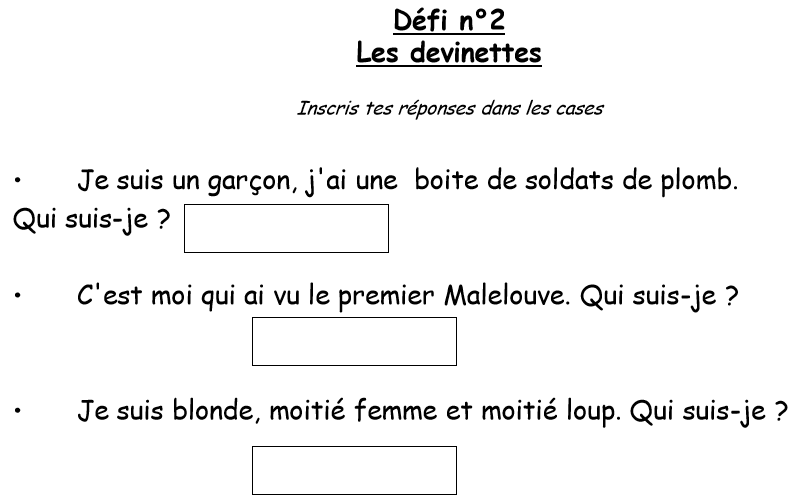 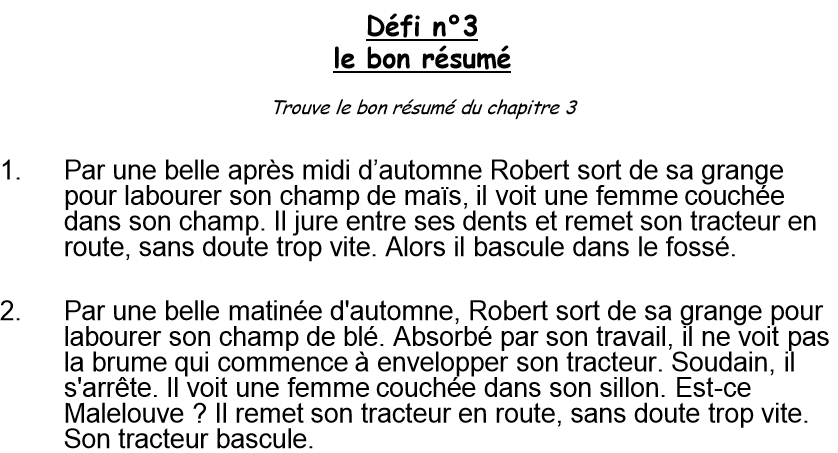 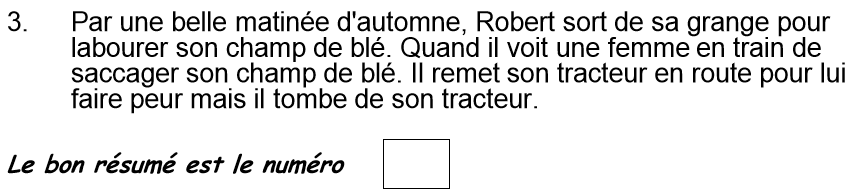 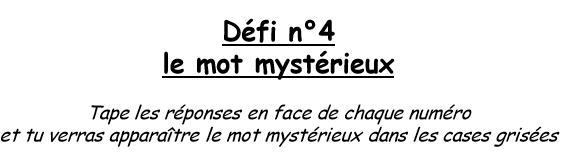 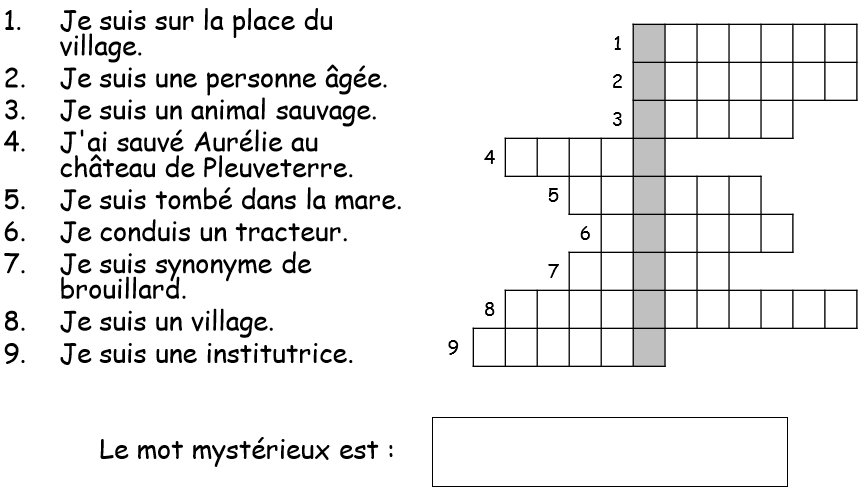 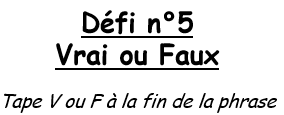 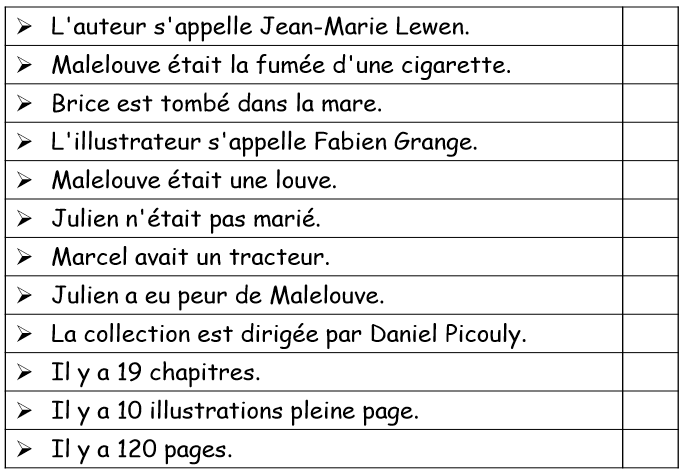 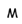 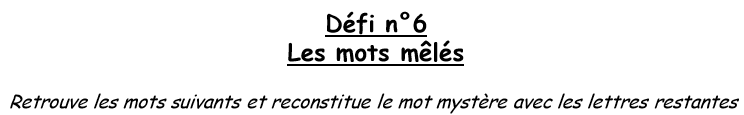 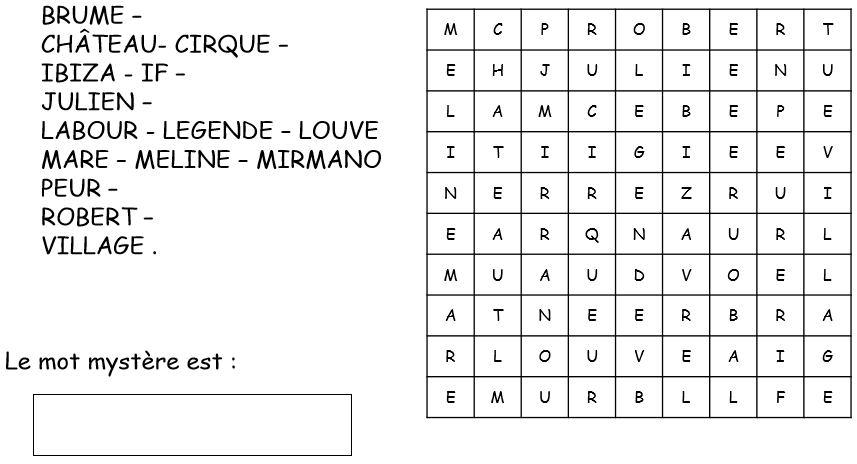 